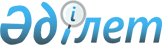 Жуалы аудандық мәслихатының 2020 жылғы 25 желтоқсандағы № 77-7 "2021-2023 жылдарға арналған аудандық бюджет туралы" шешіміне өзгерістер енгізу туралыЖамбыл облысы Жуалы аудандық мәслихатының 2021 жылғы 24 маусымдағы № 9-2 шешімі. Қазақстан Республикасының Әділет министрлігінде 2021 жылғы 30 маусымда № 23219 болып тіркелді
      Жуалы аудандық мәслихаты ШЕШТІ:
      1. Жуалы аудандық мәслихатының "2021-2023 жылдарға арналған аудандық бюджет туралы" 2020 жылғы 25 желтоқсандағы № 77-7, (нормативтік құқықтық актілерді мемлекеттік тіркеу тізілімінде № 4870 болып тіркелген) шешіміне мынадай өзгерістер енгізілсін:
      көрсетілген шешімнің 1-тармағы жаңа редакцияда жазылсын: 
      "1. Жуалы ауданының 2021-2023 жылдарға арналған бюджеті тиісінше 1, 2 және 3-қосымшаларға сәйкес, оның ішінде 2021 жылға мынадай көлемдерде бекітілсін:
      1) кірістер – 14 915 965,0 мың теңге, оның ішінде: 
      салықтық түсімдер бойынша – 1 637 020,0 мың теңге;
      салықтық емес түсімдер бойынша – 9 500,0 мың теңге; 
      негізгі капиталды сатудан түсетін түсімдер бойынша –15 250,0 мың теңге;
      трансферттер түсімі бойынша – 13 238 750,0 мың теңге;
      2) шығындар – 15 114 226,0 мың теңге;
      3) таза бюджеттік кредиттеу – 139 074,0 мың теңге;
      бюджеттік кредиттер – 175 443,0 мың теңге;
      бюджеттік кредиттерді өтеу – 36 369,0 мың теңге;
      4) қаржы активтерімен операциялар бойынша сальдо – 0,0 мың теңге;
      5) бюджет тапшылығы (профициті) – - 337 335,0 мың теңге;
      6) бюджет тапшылығын қаржыландыру (профицитін пайдалану) – 337 335,0 мың теңге".
      Көрсетілген шешімнің 1 - қосымшасы осы шешімнің қосымшасына сәйкес жаңа редакцияда жазылсын.
      2. Осы шешім 2021 жылғы 1 қаңтардан бастап қолданысқа енгізіледі. Жуалы ауданының 2021 жылға арналған аудандық бюджеті
					© 2012. Қазақстан Республикасы Әділет министрлігінің «Қазақстан Республикасының Заңнама және құқықтық ақпарат институты» ШЖҚ РМК
				
      Жуалы аудандық мәслихаты 

      сессиясының төрағасы 

З. Бурлибаев

      Жуалы аудандық 

      мәслихат хатшысы 

Е. Тлеубеков
Жуалы аудандық мәслихатының
2021 жылғы 24 маусымдағы 
№ 9-2 шешіміне 1 қосымшаЖуалы аудандық мәслихатының
2020 жылғы 25 желтоқсандағы
№ 77-7 шешіміне 1 қосымша
Санаты
Санаты
Санаты
Санаты
Сомасы, мың теңге
Сыныбы
Сыныбы
Сыныбы
Сыныбы
Сомасы, мың теңге
Кіші сыныбы 
Кіші сыныбы 
Кіші сыныбы 
Кіші сыныбы 
Сомасы, мың теңге
Атауы
Атауы
Атауы
Атауы
Сомасы, мың теңге
1. КІРІС
14 915 965
1
Салықтық түсімдер
1 637 020
01
Табыс салығы
466 857
1
Корпоративті табыс салығы
60 000
2
Жеке табыс салығы
406 857
03
Әлеуметтік салық
362 000
1
Әлеуметтік салық
362 000
04
Меншікке салынатын салықтар
791 200
1
Мүлікке салынатын салықтар
791 000
5
Біріңғай жер салығы
200
05
Тауарларға, жұмыстарға және қызметтерге салынатын iшкi салықтар
7 463
2
Акциздер
2 200
3
Табиғи және басқада ресурстарды пайдаланғаны үшiн түсетiн түсiмдер
1 500
4
Кәсіпкерлік және кәсіби қызметті жүргізгені үшін алынатын алымдар
3 763
07
Басқа да салықтар
0
1
Басқа да салықтар
0
08
Заңдық мәнді іс-әрекеттерді жасағаны және (немесе) оған уәкілеттігі бар мемлекеттік органдар немесе лауазымды адамдар құжаттар бергені үшін алынатын міндетті төлемдер
9 500
1
Мемлекеттік баж
9 500
2
Салықтық емес түсімдер
24 945
01
Мемлекеттік меншіктен түсетін кірістер
3 638
1
Мемлекеттік кәсіпорындардың таза кірісі бөлігінің түсімдері
129
4
Мемлекет меншігінде тұрған, заңды тұлғалардағы қатысу үлесіне кірістер
1 634
5
Мемлекет меншігіндегі мүлікті жалға беруден түсетін кірістер
1 850
7
Мемлекеттік бюджеттен берілген кредиттер бойынша сыйақылар
5
9
Мемлекет меншігінен түсетін басқа да кірістер 
20
04
Мемлекеттік бюджеттен қаржыландырылатын, сондай-ақ Қазақстан Республикасы Ұлттық Банкінің бюджетінен (шығыстар сметасынан) қамтылатын және қаржыландырылатын мемлекеттік мекемелер салатын айыппұлдар, өсімпұлдар, санкциялар, өндіріп алулар
2 807
1
Мұнай секторы ұйымдарынан және Жәбірленушілерге өтемақы қорына түсетін түсімдерді қоспағанда, мемлекеттік бюджеттен қаржыландырылатын, сондай-ақ Қазақстан Республикасы Ұлттық Банкінің бюджетінен (шығыстар сметасынан) қамтылатын және қаржыландырылатын мемлекеттік мекемелер салатын айыппұлдар, өсімпұлдар, санкциялар, өндіріп алулар
2 807
06
Өзге де салықтық емес түсiмдер
18 500
1
Өзге де салықтық емес түсiмдер
18 500
3
Негізгі капиталды сатудан түсетін түсімдер
15 250
01
Мемлекеттік мекемелерге бекітілген мемлекеттік мүлікті сату 
2 250
1
Мемлекеттік мекемелерге бекітілген мемлекеттік мүлікті сату
2 250
03
Жерді және материалдық емес активтерді сату
13 000
1
Жерді сату
12 000
2
Материалдық емес активтерді сату
1 000
4
Трансферттердің түсімдері
13 238 750
02
Мемлекеттiк басқарудың жоғары тұрған органдарынан түсетiн трансферттер
13 238 750
2
Облыстық бюджеттен түсетiн трансферттер
13 238 750
Функционалдық топ

Кіші функция

Бюджеттік бағдарламалардың әкімшісі

Бағдарлама

Атауы
Функционалдық топ

Кіші функция

Бюджеттік бағдарламалардың әкімшісі

Бағдарлама

Атауы
Функционалдық топ

Кіші функция

Бюджеттік бағдарламалардың әкімшісі

Бағдарлама

Атауы
Функционалдық топ

Кіші функция

Бюджеттік бағдарламалардың әкімшісі

Бағдарлама

Атауы
Функционалдық топ

Кіші функция

Бюджеттік бағдарламалардың әкімшісі

Бағдарлама

Атауы
Сомасы, мың теңге
II. ШЫҒЫНДАР
15 114 226
01
Жалпы сипаттағы мемлекеттiк қызметтер
743 414
01
Мемлекеттiк басқарудың жалпы функцияларын орындайтын өкiлдi, атқарушы және басқа органдар
175 485
112
Аудан (облыстық маңызы бар қала) мәслихатының аппараты
30 697
001
Аудан (облыстық маңызы бар қала) мәслихатының қызметін қамтамасыз ету жөніндегі қызметтер
30 297
003
Мемлекеттік органның күрделі шығыстары
400
122
Аудан (облыстық маңызы бар қала) әкімінің аппараты
144 788
001
Аудан (облыстық маңызы бар қала) әкімінің қызметін қамтамасыз ету жөніндегі қызметтер
119 214
003
Мемлекеттік органның күрделі шығыстары
25 574
02
Қаржылық қызмет
59 454
452
Ауданның (облыстық маңызы бар қаланың) қаржы бөлімі
59 454
001
Ауданның (облыстық маңызы бар қаланың) бюджетін орындау және коммуналдық меншігін басқару саласындағы мемлекеттік саясатты іске асыру жөніндегі қызметтер
32 416
003
Салық салу мақсатында мүлікті бағалауды жүргізу
1 228
010
Жекешелендіру, коммуналдық меншікті басқару, жекешелендіруден кейінгі қызмет және осыған байланысты дауларды реттеу
1 700
018
Мемлекеттік органның күрделі шығыстары
543
113
Төменгі тұрған бюджеттерге берілетін нысаналы ағымдағы трансферттер
23 567
05
Жоспарлау және статистикалық қызмет
26 480
453
Ауданның (облыстық маңызы бар қаланың) экономика және бюджеттік жоспарлау бөлімі
26 480
001
Экономикалық саясатты, мемлекеттік жоспарлау жүйесін қалыптастыру және дамыту саласындағы мемлекеттік саясатты іске асыру жөніндегі қызметтер
25 723
004
Мемлекеттік органның күрделі шығыстары
757
09
Жалпы сипаттағы өзге де мемлекеттік қызметтер
481 995
458
Ауданның (облыстық маңызы бар қаланың) тұрғын үй-коммуналдық шаруашылығы, жолаушылар көлігі және автомобиль жолдары бөлімі
455 853
001
Жергілікті деңгейде тұрғын үй-коммуналдық шаруашылығы, жолаушылар көлігі және автомобиль жолдары саласындағы мемлекеттік саясатты іске асыру жөніндегі қызметтер
21 493
113
Төменгі тұрған бюджеттерге берілетін нысаналы ағымдағы трансферттер
434 360
466
Ауданның (облыстық маңызы бар қаланың) сәулет, қала құрылысы және құрылыс бөлімі
13 000
040
Мемлекеттік органдардың объектілерін дамыту
13 000
494
Ауданның (облыстық маңызы бар қаланың) кәсіпкерлік және өнеркәсіп бөлімі
13 142
001
Жергілікті деңгейде кәсіпкерлікті және өнеркәсіпті дамыту саласындағы мемлекеттік саясатты іске асыру жөніндегі қызметтер
13 142
02
Қорғаныс
6 038
01
Әскери қажеттіліктер
6 038
122
Аудан (облыстық маңызы бар қала) әкімінің аппараты
6 038
005
Жалпыға бірдей әскери міндетті атқару шеңберіндегі іс-шаралар
6 038
03
Қоғамдық тәртіп, қауіпсіздік, құқықтық, сот, қылмыстық-атқару қызметі
5 759
09
Қоғамдық тәртіп және қауіпсіздік саласындағы өзге де қызметтер
5 759
458
Ауданның (облыстық маңызы бар қаланың) тұрғын үй-коммуналдық шаруашылығы, жолаушылар көлігі және автомобиль жолдары бөлімі
5 759
021
Елдi мекендерде жол қозғалысы қауiпсiздiгін қамтамасыз ету
5 759
06
Әлеуметтiк көмек және әлеуметтiк қамсыздандыру
2 034 028
01
Әлеуметтік қамсыздандыру
999 763
451
Ауданның (облыстық маңызы бар қаланың) жұмыспен қамту және әлеуметтік бағдарламалар бөлімі
999 763
005
Мемлекеттік атаулы әлеуметтік көмек
999 763
02
Әлеуметтік көмек
853 581
451
Ауданның (облыстық маңызы бар қаланың) жұмыспен қамту және әлеуметтік бағдарламалар бөлімі
853 581
002
Жұмыспен қамту бағдарламасы
555 236
004
Ауылдық жерлерде тұратын денсаулық сақтау, білім беру, әлеуметтік қамтамасыз ету, мәдениет, спорт және ветеринар мамандарына отын сатып алуға Қазақстан Республикасының заңнамасына сәйкес әлеуметтік көмек көрсету
38 000
006
Тұрғын үйге көмек көрсету
6 500
007
Жергілікті өкілетті органдардың шешімі бойынша мұқтаж азаматтардың жекелеген топтарына әлеуметтік көмек
56 256
010
Үйден тәрбиеленіп оқытылатын мүгедек балаларды материалдық қамтамасыз ету
4 242
014
Мұқтаж азаматтарға үйде әлеуметтік көмек көрсету
60 798
017
Оңалтудың жеке бағдарламасына сәйкес мұқтаж мүгедектердi мiндеттi гигиеналық құралдармен қамтамасыз ету, қозғалуға қиындығы бар бірінші топтағы мүгедектерге жеке көмекшінің және есту бойынша мүгедектерге қолмен көрсететiн тіл маманының қызметтерін ұсыну
42 280
023
Жұмыспен қамту орталықтарының қызметін қамтамасыз ету
90 269
09
Әлеуметтік көмек және әлеуметтік қамсыздандыру саласындағы өзге де қызметтер
180 684
451
Ауданның (облыстық маңызы бар қаланың) жұмыспен қамту және әлеуметтік бағдарламалар бөлімі
180 684
001
Жергілікті деңгейде халық үшін әлеуметтік бағдарламаларды жұмыспен қамтуды қамтамасыз етуді іске асыру саласындағы мемлекеттік саясатты іске асыру жөніндегі қызметтер
33 366
011
Жәрдемақыларды және басқа да әлеуметтік төлемдерді есептеу, төлеу мен жеткізу бойынша қызметтерге ақы төлеу
9 000
021
Мемлекеттік органның күрделі шығыстары
61 032
050
Қазақстан Республикасында мүгедектердің құқықтарын қамтамасыз ету және өмір сүру сапасын жақсарту
24 957
054
Үкіметтік емес ұйымдарда мемлекеттік әлеуметтік тапсырысты орналастыру
42 781
113
Төменгі тұрған бюджеттерге берілетін нысаналы ағымдағы трансферттер
9 548
07
Тұрғын үй-коммуналдық шаруашылық
2 268 028
01
Тұрғын үй шаруашылығы
259 129
458
Ауданның (облыстық маңызы бар қаланың) тұрғын үй-коммуналдық шаруашылығы, жолаушылар көлігі және автомобиль жолдары бөлімі
7 500
003
Мемлекеттік тұрғын үй қорының сақтаулуын ұйымдастыру
7 500
466
Ауданның (облыстық маңызы бар қаланың) сәулет, қала құрылысы және құрылыс бөлімі
251 629
004
'Инженерлік-коммуникациялық инфрақұрылымды жобалау, дамыту және (немесе) жайластыру
31 407
003
Коммуналдық тұрғын үй қорының тұрғын үйін жобалау және (немесе ) салу, реконструкциялау 
220 222
02
Коммуналдық шаруашылық
1 871 763
458
Ауданның (облыстық маңызы бар қаланың) тұрғын үй-коммуналдық шаруашылығы, жолаушылар көлігі және автомобиль жолдары бөлімі
1 865 863
012
Сумен жабдықтау және су бұру жүйесінің жұмыс істеуі
286 405
026
Ауданның (облыстық маңызы бар қаланың) коммуналдық меншігіндегі жылу жүйелерін қолдануды ұйымдастыру
8 000
058
Елді мекендердегі сумен жабдықтау және су бұру жүйелерін дамыту
1 571 458
466
Ауданның (облыстық маңызы бар қаланың) сәулет, қала құрылысы және құрылыс бөлімі
5 900
007
'Қаланы және елді мекендерді абаттандыруды дамыту
 4 600
058
Елді мекендердегі сумен жабдықтау және су бұру жүйелерін дамыту
1 300
03
Елді мекендерді абаттандыру
137 136
458
Ауданның (облыстық маңызы бар қаланың) тұрғын үй-коммуналдық шаруашылығы, жолаушылар көлігі және автомобиль жолдары бөлімі
137 136
016
Елдi мекендердiң санитариясын қамтамасыз ету
44 049
018
Елдi мекендердi абаттандыру және көгалдандыру
93 087
08
Мәдениет, спорт, туризм және ақпараттық кеңістiк
1 106 852
01
Мәдениет саласындағы қызмет
403 725
455
Ауданның (облыстық маңызы бар қаланың) мәдениет және тілдерді дамыту бөлімі
343 588
003
Мәдени-демалыс жұмысын қолдау
315 345
009
Тарихи-мәдени мұра ескерткіштерін сақтауды және оларға қол жетімділікті қамтамасыз ету
28 243
466
Ауданның (облыстық маңызы бар қаланың) сәулет, қала құрылысы және құрылыс бөлімі
60 137
011
Мәдениет объектілерін дамыту
60 137
02
Спорт
253 308
465
Ауданның (облыстық маңызы бар қаланың) дене шынықтыру және спорт бөлімі
71 938
001
Жергілікті деңгейде дене шынықтыру және спорт саласындағы мемлекеттік саясатты іске асыру жөніндегі қызметтер
14 501
004
Мемлекеттік органның күрделі шығыстары
1 500
006
Аудандық (облыстық маңызы бар қалалық) деңгейде спорттық жарыстар өткiзу
44 937
007
Әртүрлi спорт түрлерi бойынша аудан (облыстық маңызы бар қала) құрама командаларының мүшелерiн дайындау және олардың облыстық спорт жарыстарына қатысуы
11 000
466
Ауданның (облыстық маңызы бар қаланың) сәулет, қала құрылысы және құрылыс бөлімі
181 370
008
Cпорт объектілерін дамыту
181 370
03
Ақпараттық кеңістік
207 981
455
Ауданның (облыстық маңызы бар қаланың) мәдениет және тілдерді дамыту бөлімі
167 981
006
Аудандық (қалалық) кiтапханалардың жұмыс iстеуi
167 478
007
Мемлекеттiк тiлдi және Қазақстан халқының басқа да тiлдерін дамыту
503
456
Ауданның (облыстық маңызы бар қаланың) ішкі саясат бөлімі
40 000
002
Мемлекеттік ақпараттық саясат жүргізу жөніндегі қызметтер
40 000
09
Мәдениет, спорт, туризм және ақпараттық кеңiстiктi ұйымдастыру жөнiндегi өзге де қызметтер
241 838
455
Ауданның (облыстық маңызы бар қаланың) мәдениет және тілдерді дамыту бөлімі
153 098
001
Жергілікті деңгейде тілдерді және мәдениетті дамыту саласындағы мемлекеттік саясатты іске асыру жөніндегі қызметтер
13 568
010
Мемлекеттік органның күрделі шығыстары
250
032
Ведомстволық бағыныстағы мемлекеттік мекемелер мен ұйымдардың күрделі шығыстары
139 280
456
Ауданның (облыстық маңызы бар қаланың) ішкі саясат бөлімі
88 740
001
Жергілікті деңгейде ақпарат, мемлекеттілікті нығайту және азаматтардың әлеуметтік сенімділігін қалыптастыру саласында мемлекеттік саясатты іске асыру жөніндегі қызметтер
34 611
003
Жастар саясаты саласында іс-шараларды іске асыру
53 879
006
Мемлекеттік органның күрделі шығыстары
250
09
Отын-энергетика кешені және жер қойнауын пайдалану саласындағы өзге де қызметтер
36 896
09
Отын-энергетика кешені және жер қойнауын пайдалану саласындағы өзге де қызметтер
36 896
458
Ауданның (облыстық маңызы бар қаланың) тұрғын үй-коммуналдық шаруашылығы, жолаушылар көлігі және автомобиль жолдары бөлімі
36 896
036
Газ тасымалдау жүйесін дамыту
36 896
10
Ауыл, су, орман, балық шаруашылығы, ерекше қорғалатын табиғи аумақтар, қоршаған ортаны және жануарлар дүниесін қорғау, жер қатынастары
80 852 
01
Ауыл шаруашылығы
27 596
462
Ауданның (облыстық маңызы бар қаланың) ауыл шаруашылығы бөлімі
27 596
001
Жергілікте деңгейде ауыл шаруашылығы саласындағы мемлекеттік саясатты іске асыру жөніндегі қызметтер
19 846
006
Мемлекеттік органның күрделі шығыстары
7 750
06
Жер қатынастары
25 754
463
Ауданның (облыстық маңызы бар қаланың) жер қатынастары бөлімі
25 754
001
Аудан (облыстық маңызы бар қала) аумағында жер қатынастарын реттеу саласындағы мемлекеттік саясатты іске асыру жөніндегі қызметтер
16 354
002
Ауыл шаруашылығы алқаптарын бір түрден екіншісіне ауыстыру жұмыстары
700
003
Елдi мекендердi жер-шаруашылық орналастыру
6 200
006
Аудандардың, облыстық маңызы бар, аудандық маңызы бар қалалардың, кенттердiң, ауылдардың, ауылдық округтердiң шекарасын белгiлеу кезiнде жүргiзiлетiн жерге орналастыру
2 500
09
Ауыл, су, орман, балық шаруашылығы, қоршаған ортаны қорғау және жер қатынастары саласындағы өзге де қызметтер
27 502
453
Ауданның (облыстық маңызы бар қаланың) экономика және бюджеттік жоспарлау бөлімі
27 502
099
Мамандарға әлеуметтік қолдау көрсету жөніндегі шараларды іске асыру
27 502
11
Өнеркәсiп, сәулет, қала құрылысы және құрылыс қызметі
49 106
02
Сәулет, қала құрылысы және құрылыс қызметі
49 106
466
Ауданның (облыстық маңызы бар қаланың) сәулет, қала құрылысы және құрылыс бөлімі
49 106
001
Құрылыс, облыс қалаларының, аудандарының және елді мекендерінің сәулеттік бейнесін жақсарту саласындағы мемлекеттік саясатты іске асыру және ауданның (облыстық маңызы бар қаланың) аумағын оңтайла және тиімді қала құрылыстық игеруді қамтамасыз ету жөніндегі қызметтер
25 106
013
Аудан аумағында қала құрылысын дамытудың кешенді схемаларын, аудандық (облыстық) маңызы бар қалалардың, кенттердің және өзге де ауылдық елді мекендердің бас жоспарларын әзірлеу
20 600
015 
Мемлекеттік органның күрделі шығыстары
3 400
12
Көлiк және коммуникация
115 345
01
Автомобиль көлігі
115 345
458
Ауданның (облыстық маңызы бар қаланың) тұрғын үй-коммуналдық шаруашылығы, жолаушылар көлігі және автомобиль жолдары бөлімі
115 345
023
Автомобиль жолдарының жұмыс істеуін қамтамасыз ету
115 345
051
Көлік инфрақұрылымның басым жобаларын іске асыру
0
13
Басқалар
50 821
03
Кәсіпкерлік қызметті қолдау және бәсекелестікті қорғау
27 821
458
Ауданның (облыстық маңызы бар қаланың) тұрғын үй-коммуналдық шаруашылығы, жолаушылар көлігі және автомобиль жолдары бөлімі
27 821
055
"Бизнестің жол картасы-2020" бизнесті қолдау мен дамытудың мемлекеттік бағдарламасы шеңберінде индустриялық инфрақұрылымды дамыту
27 821
09
Басқалар
23 000
452
Ауданның (облыстық маңызы бар қаланың) қаржы бөлімі
23 000
012
Ауданның (облыстық маңызы бар қаланың) жергілікті атқарушы органының резерві
23 000
14
Борышқа қызмет көрсету
57
01
Борышқа қызмет көрсету
57
452
Ауданның (облыстық маңызы бар қаланың) қаржы бөлімі
57
013
Жергілікті атқарушы органдардың облыстық бюджеттен қарыздар бойынша сыйақылар мен өзге де төлемдерді төлеу бойынша борышына қызмет көрсету
57
15
Трансферттер
8 617 030
01
Трансферттер
8 617 030
452
Ауданның (облыстық маңызы бар қаланың) қаржы бөлімі
8 617 030
006
Нысаналы пайдаланылмаған (толық пайдаланылмаған) трансферттерді қайтару
325
024
Заңнамамен өзгертуге байланысты жоғары тұоған бюджеттің шығындарын өтеуге төменгі тұрған бюджеттен ағымдағы нысаналы трансферттер
8 368 146
038
Субвенциялар
248 559
III. ТАЗА БЮДЖЕТТІК КРЕДИТ БЕРУ
139 074
Бюджеттік кредиттер
175 443
10
Ауыл, су, орман, балық шаруашылығы, ерекше қорғалатын табиғи аумақтар, қоршаған ортаны және жануарлар дүниесін қорғау, жер қатынастары
175 443
09
Ауыл, су, орман, балық шаруашылығы, қоршаған ортаны қорғау және жер қатынастары саласындағы өзге де қызметтер
175 443
453
Ауданның (облыстық маңызы бар қаланың) экономика және бюджеттік жоспарлау бөлімі
175 443
006
Мамандарды әлеуметтік қолдау шараларын іске асыру үшін бюджеттік кредиттер
175 443
Санаты

Сыныбы

Кіші сыныбы

Атауы
Санаты

Сыныбы

Кіші сыныбы

Атауы
Санаты

Сыныбы

Кіші сыныбы

Атауы
Санаты

Сыныбы

Кіші сыныбы

Атауы
Сомасы,

мың теңге
5
Бюджеттік кредиттерді өтеу
36 369
01
Бюджеттік кредиттерді өтеу
36 369
1
Мемлекеттік бюджеттен берілген бюджеттік кредиттерді өтеу
36 369
Функционалдық топ

Кіші функция

Бюджеттік бағдарламалардың әкімшісі

Бағдарлама

Атауы
Функционалдық топ

Кіші функция

Бюджеттік бағдарламалардың әкімшісі

Бағдарлама

Атауы
Функционалдық топ

Кіші функция

Бюджеттік бағдарламалардың әкімшісі

Бағдарлама

Атауы
Функционалдық топ

Кіші функция

Бюджеттік бағдарламалардың әкімшісі

Бағдарлама

Атауы
Функционалдық топ

Кіші функция

Бюджеттік бағдарламалардың әкімшісі

Бағдарлама

Атауы
Сомасы, мың теңге
IV. ҚАРЖЫ АКТИВТЕРІМЕН ОПЕРАЦИЯЛАР БОЙЫНША САЛЬДО
0
Қаржы активтерді сатып алу
0
Мемлекеттік қаржы активтерін сатудан түсетін түсімдер
0
V. БЮДЖЕТ ТАПШЫЛЫҒЫ (ПРОФИЦИТЫ)
-337 335
VI. БЮДЖЕТ ТАПШЫЛЫҒЫН ҚАРЖЫЛАНДЫРУ (ПРОФИЦИТІН ПАЙДАЛАНУ)
337 335
Санаты

Сыныбы

Кіші сыныбы

Атауы
Санаты

Сыныбы

Кіші сыныбы

Атауы
Санаты

Сыныбы

Кіші сыныбы

Атауы
Санаты

Сыныбы

Кіші сыныбы

Атауы
Сомасы, мың теңге
7
Қарыздар түсімі
175 443
01
Мемлекеттік сыртқы қарыздар
175 443
2
Қарыз алу келісім-шарттары
175 443
Функционалдық топ

Кіші функция

Бюджеттік бағдарламалардың әкімшісі

Бағдарлама

Атауы
Функционалдық топ

Кіші функция

Бюджеттік бағдарламалардың әкімшісі

Бағдарлама

Атауы
Функционалдық топ

Кіші функция

Бюджеттік бағдарламалардың әкімшісі

Бағдарлама

Атауы
Функционалдық топ

Кіші функция

Бюджеттік бағдарламалардың әкімшісі

Бағдарлама

Атауы
Функционалдық топ

Кіші функция

Бюджеттік бағдарламалардың әкімшісі

Бағдарлама

Атауы
Сомасы, мың теңге
16
Қарыздарды өтеу
36 369
01
Қарыздарды өтеу
36 369
452
Ауданның (облыстық маңызы бар қаланың) қаржы бөлімі
36 369
008
Жергілікті атқарушы органның жоғары тұрған бюджет алдындағы борышын өтеу
36 369
08
Бюджет қаражаттарының қолданылатын қалдықтары
198 261